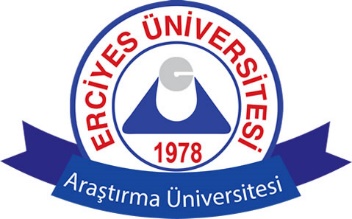 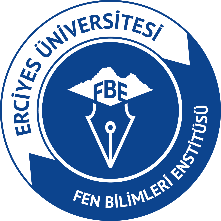 * Öğrenci, jüri üyelerine yukarıdaki kendisine ait olan bilgileri doldurarak göndermek zorundadır.TEZ DEĞERLENDİRME FORMUEksikler ve hatalarla ilgili düzeltmeler ve ilaveler tez üzerinde veya ayrı bir sayfada belirtilebilir.Her bir jüri üyesi bu formu ayrı olarak doldurup jüri başkanına teslim eder.      Tarih: ......./....../20...                                                                    Unvan, Ad Soyad İmza                                                                                                                             Jüri Üyesi